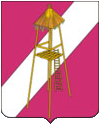 АДМИНИСТРАЦИЯ СЕРГИЕВСКОГО СЕЛЬСКОГО ПОСЕЛЕНИЯКОРЕНОВСКОГО РАЙОНАПОСТАНОВЛЕНИЕ25 июля 2016 года 				                                                  №  108ст. СергиевскаяОб определении помещений для проведения агитационных публичных мероприятий, проводимых в форме собраний политическими партиями,  зарегистрированными кандидатами в депутаты Государственной Думы Федерального Собрания Российской ФедерацииВ целях оказания содействия зарегистрированным кандидатам в депутаты Государственной Думы Федерального Собрания Российской Федерации, их доверенным лицам в организации и проведении предвыборной агитации посредством агитационных публичных мероприятий, руководствуясь статьей 53 Федерального Закона от 12 июня 2002 года № 67-ФЗ «Об основных гарантиях избирательных прав и права на участие в референдуме граждан Российской Федерации», статьей 67 Федерального закона от 20 февраля 2014 года № 20-ФЗ  «О выборах депутатов Государственной Думы Федерального Собрания Российской Федерации», постановляю:1. Определить здание муниципального общеобразовательного бюджетного учреждения средняя общеобразовательная школа  № 6 муниципального образования Кореновский район, расположенное по адресу Красная улица, дом 11, станицы Сергиевской, Кореновского района, Краснодарского края, помещением, пригодным для проведения предвыборной агитации посредством агитационных публичных мероприятий в форме собраний  зарегистрированным кандидатам в депутаты Государственной Думы Федерального Собрания Российской Федерации, их доверенным лицам. 2. Установить режим предоставления помещения: понедельник-пятница, с 14.00 часов до 16.00 часов, при условии, что в это время не проводятся мероприятия, запланированные ранее МОБУ «Средняя общеобразовательная школа  № 6 муниципального образования Кореновский район».3. Директору муниципального общеобразовательного бюджетного учреждения средняя общеобразовательная школа  № 6 муниципального образования Кореновский район Г.А. Куракову обеспечить безопасность детей при проведении агитационных публичных мероприятий, не допускать нарушения образовательного и воспитательного процессов.4. Обнародовать настоящее постановление в установленных местах для обнародования муниципальных правовых актов Сергиевского сельского поселения и разместить в сети Интернет на официальном сайте Сергиевского сельского поселения Кореновского района.5. Контроль за выполнением настоящего постановления оставляю за собой.6. Постановление вступает в силу со дня его подписания.Глава Сергиевского сельского поселенияКореновского района                                                                             С.А. Басеев